品川産業支援交流施設(ＳＨＩＰ)多目的ルーム　利用申込書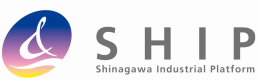 　申込日　　　　　年　　　　　月　　　　　日*1法人でご利用される場合のみご記入下さい。*2添付資料として、本利用申込書とあわせて企画書等の提出もお願いします。【問い合わせ】品川産業支援交流施設(ＳＨＩＰ)指定管理者　一般財団法人品川ビジネスクラブ　東京都品川区北品川５丁目５番１５号　大崎ブライトコア３・４階ship-info@shinagawa-businessclub.jpTEL03-6303-9867 FAX03-6303-9878申込者(代表者)住　所〒〒〒〒〒申込者(代表者)氏　名フリガナフリガナフリガナフリガナフリガナ申込者(代表者)氏　名申込者(代表者)法人名*1申込者(代表者)ＴＥＬ：携　帯：携　帯：申込者(代表者)ＦＡＸ：E-mail：E-mail：利用日時
（扉開放時間）　　　　　年　　　月　　　　日　　　　時　　～　　　　年　　　月　　　日　　　時　まで（　　　　　年　　　月　　　　日　　　　時　　～　　　　年　　　月　　　日　　　時　まで）　　　　　年　　　月　　　　日　　　　時　　～　　　　年　　　月　　　日　　　時　まで（　　　　　年　　　月　　　　日　　　　時　　～　　　　年　　　月　　　日　　　時　まで）　　　　　年　　　月　　　　日　　　　時　　～　　　　年　　　月　　　日　　　時　まで（　　　　　年　　　月　　　　日　　　　時　　～　　　　年　　　月　　　日　　　時　まで）　　　　　年　　　月　　　　日　　　　時　　～　　　　年　　　月　　　日　　　時　まで（　　　　　年　　　月　　　　日　　　　時　　～　　　　年　　　月　　　日　　　時　まで）　　　　　年　　　月　　　　日　　　　時　　～　　　　年　　　月　　　日　　　時　まで（　　　　　年　　　月　　　　日　　　　時　　～　　　　年　　　月　　　日　　　時　まで）　　　　　年　　　月　　　　日　　　　時　　～　　　　年　　　月　　　日　　　時　まで（　　　　　年　　　月　　　　日　　　　時　　～　　　　年　　　月　　　日　　　時　まで）利用人数　　　　　　　　　　　　　名　　　　　　　　　　　　　名貸出し備品貸出し備品□スクリーン・プロジェクター□ワイヤレスマイク(    本)□ホワイトボード□スクリーン・プロジェクター□ワイヤレスマイク(    本)□ホワイトボード利用内容*2その他「多目的ルーム利用規約」に同意し利用します。署名　　　　　　　　　　　　　　　　　　　　　　　「多目的ルーム利用規約」に同意し利用します。署名　　　　　　　　　　　　　　　　　　　　　　　「多目的ルーム利用規約」に同意し利用します。署名　　　　　　　　　　　　　　　　　　　　　　　「多目的ルーム利用規約」に同意し利用します。署名　　　　　　　　　　　　　　　　　　　　　　　「多目的ルーム利用規約」に同意し利用します。署名　　　　　　　　　　　　　　　　　　　　　　　「多目的ルーム利用規約」に同意し利用します。署名　　　　　　　　　　　　　　　　　　　　　　　決定審査受理